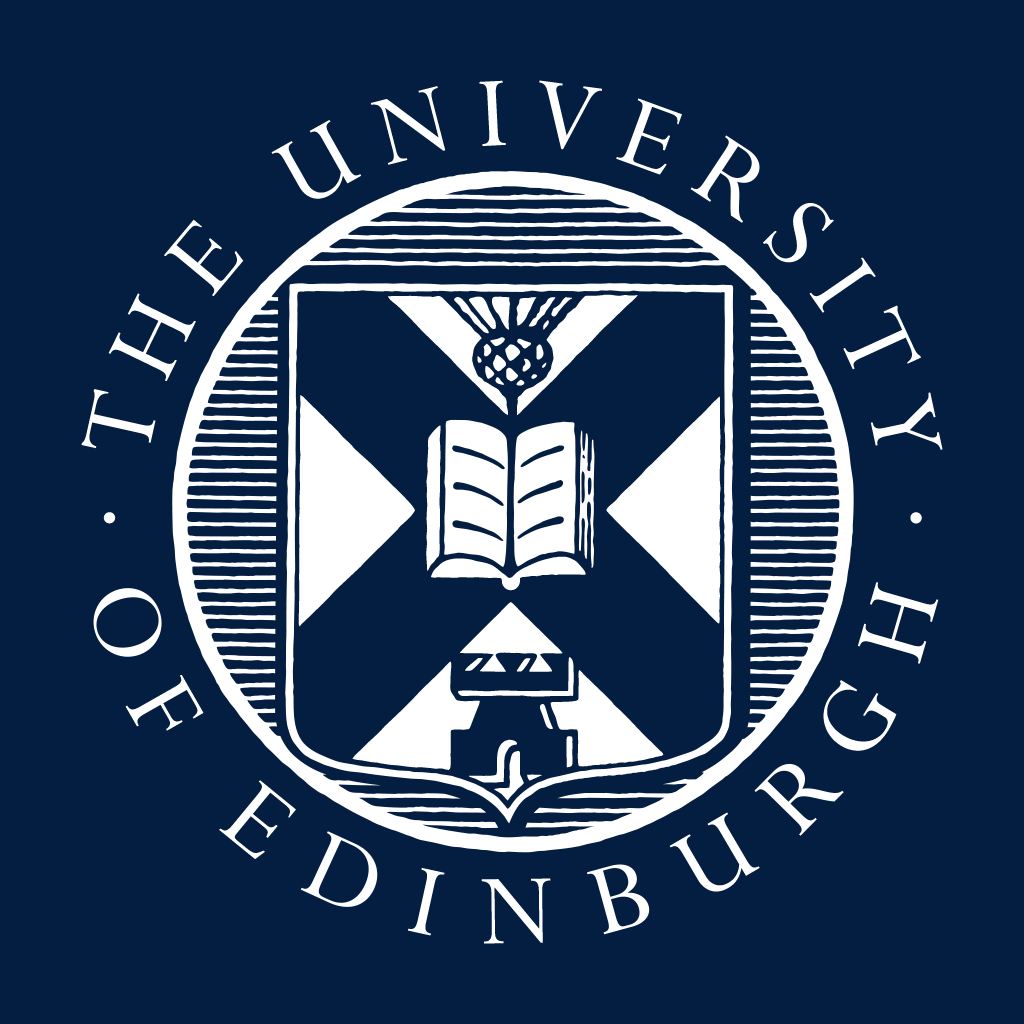 GuidanceGuidanceGuidanceGuidanceThis timesheet must be completed for Casual Worker agreements (using Form 100) and countersigned by the Head of School or authorised signatory. The completed form must be submitted to payroll through People and Money by the 5th of the following month if payment is to be made by the end of that month.  Payment may be delayed if this form is returned after this date.NOTES:Incomplete/illegible forms will be returnedThe initiating School should retain a copy of this form.Timesheets must be completed for all hours worked on a monthly or other basis.Pay Advices will be forwarded to the appropriate School for distribution.You no longer need to physically sign HR forms as long as you submit them via email from your University of Edinburgh email account. Please refer to the HR A-Z Forms Page for more information.  If you require this document in an alternative format please contact HR via email HRHelpline@ed.ac.uk  or by telephone on 0131 651 5151. This timesheet must be completed for Casual Worker agreements (using Form 100) and countersigned by the Head of School or authorised signatory. The completed form must be submitted to payroll through People and Money by the 5th of the following month if payment is to be made by the end of that month.  Payment may be delayed if this form is returned after this date.NOTES:Incomplete/illegible forms will be returnedThe initiating School should retain a copy of this form.Timesheets must be completed for all hours worked on a monthly or other basis.Pay Advices will be forwarded to the appropriate School for distribution.You no longer need to physically sign HR forms as long as you submit them via email from your University of Edinburgh email account. Please refer to the HR A-Z Forms Page for more information.  If you require this document in an alternative format please contact HR via email HRHelpline@ed.ac.uk  or by telephone on 0131 651 5151. This timesheet must be completed for Casual Worker agreements (using Form 100) and countersigned by the Head of School or authorised signatory. The completed form must be submitted to payroll through People and Money by the 5th of the following month if payment is to be made by the end of that month.  Payment may be delayed if this form is returned after this date.NOTES:Incomplete/illegible forms will be returnedThe initiating School should retain a copy of this form.Timesheets must be completed for all hours worked on a monthly or other basis.Pay Advices will be forwarded to the appropriate School for distribution.You no longer need to physically sign HR forms as long as you submit them via email from your University of Edinburgh email account. Please refer to the HR A-Z Forms Page for more information.  If you require this document in an alternative format please contact HR via email HRHelpline@ed.ac.uk  or by telephone on 0131 651 5151. This timesheet must be completed for Casual Worker agreements (using Form 100) and countersigned by the Head of School or authorised signatory. The completed form must be submitted to payroll through People and Money by the 5th of the following month if payment is to be made by the end of that month.  Payment may be delayed if this form is returned after this date.NOTES:Incomplete/illegible forms will be returnedThe initiating School should retain a copy of this form.Timesheets must be completed for all hours worked on a monthly or other basis.Pay Advices will be forwarded to the appropriate School for distribution.You no longer need to physically sign HR forms as long as you submit them via email from your University of Edinburgh email account. Please refer to the HR A-Z Forms Page for more information.  If you require this document in an alternative format please contact HR via email HRHelpline@ed.ac.uk  or by telephone on 0131 651 5151. Section 1: Employee’s detailsSection 1: Employee’s detailsSection 1: Employee’s detailsSection 1: Employee’s detailsTitle:Title:Title:Employee Name:Employee Name:Employee Name:Employee Number:Employee Number:Employee Number:Date of Birth (dd/mm/yyyy): Date of Birth (dd/mm/yyyy): Date of Birth (dd/mm/yyyy): National Insurance Number:(Please contact your DWP Office if you do not have an NI no. see www.dwp.gov.uk/localoffice for details)National Insurance Number:(Please contact your DWP Office if you do not have an NI no. see www.dwp.gov.uk/localoffice for details)National Insurance Number:(Please contact your DWP Office if you do not have an NI no. see www.dwp.gov.uk/localoffice for details)Department / Organisation / Level 5:Department / Organisation / Level 5:Department / Organisation / Level 5:Job Title:Job Title:Job Title:Grade (please specify):Grade (please specify):Grade (please specify):Section 2: Claim detailsSection 2: Claim detailsSection 2: Claim detailsSection 2: Claim detailsPeriod of Claim (dd/mm/yyyy):From:      To:       To:       Amount to be paid:Amount to be paid:Amount to be paid:Amount to be paid:Amount to be paid:Amount to be paid:Amount to be paid:Amount to be paid:Amount to be paid:Amount to be paid:Amount to be paid:Amount to be paid:Amount to be paid:Amount to be paid:Amount to be paid:Amount to be paid:Amount to be paid:Amount to be paid:Amount to be paid:Amount to be paid:Amount to be paid:Amount to be paid:Amount to be paid:WeekWeekWeekWeekWeekWeekWeekWeekWeekWeekHours workedHours workedHours workedHours workedHours workedHours workedHours workedHours workedHours workedHours workedHours workedHours workedHours workedWeek 1: Week 1: Week 1: Week 1: Week 1: Week 1: Week 1: Week 1: Week 1: Week 1: Week 2: Week 2: Week 2: Week 2: Week 2: Week 2: Week 2: Week 2: Week 2: Week 2: Week 3: Week 3: Week 3: Week 3: Week 3: Week 3: Week 3: Week 3: Week 3: Week 3: Week 4: Week 4: Week 4: Week 4: Week 4: Week 4: Week 4: Week 4: Week 4: Week 4: Week 5: Week 5: Week 5: Week 5: Week 5: Week 5: Week 5: Week 5: Week 5: Week 5: Totals hours:Totals hours:Totals hours:Totals hours:Totals hours:Totals hours:Totals hours:Totals hours:Totals hours:Totals hours:0000000000000Hourly Rate of Pay:Hourly Rate of Pay:Hourly Rate of Pay:Hourly Rate of Pay:Hourly Rate of Pay:Hourly Rate of Pay:Hourly Rate of Pay:Hourly Rate of Pay:Hourly Rate of Pay:Hourly Rate of Pay:£      £      £      £      £      £      £      £      £      £      £      £      £      Holiday %Holiday %Holiday %Holiday %Holiday %Holiday %Holiday %Holiday %Holiday %Holiday %Total amount including HolidaysTotal amount including HolidaysTotal amount including HolidaysTotal amount including HolidaysTotal amount including HolidaysTotal amount including HolidaysTotal amount including HolidaysTotal amount including HolidaysTotal amount including HolidaysTotal amount including HolidaysOther payments*:Other payments*:Other payments*:Other payments*:Other payments*:Other payments*:Other payments*:Other payments*:Other payments*:Other payments*:Total amount due:Total amount due:Total amount due:Total amount due:Total amount due:Total amount due:Total amount due:Total amount due:Total amount due:Total amount due:£      £      £      £      £      £      £      £      £      £      £      £      £      Comments: * (must be completed when other payments have been authorised):Comments: * (must be completed when other payments have been authorised):Comments: * (must be completed when other payments have been authorised):Comments: * (must be completed when other payments have been authorised):Comments: * (must be completed when other payments have been authorised):Comments: * (must be completed when other payments have been authorised):Comments: * (must be completed when other payments have been authorised):Comments: * (must be completed when other payments have been authorised):Comments: * (must be completed when other payments have been authorised):Comments: * (must be completed when other payments have been authorised):Comments: * (must be completed when other payments have been authorised):Comments: * (must be completed when other payments have been authorised):Comments: * (must be completed when other payments have been authorised):Comments: * (must be completed when other payments have been authorised):Comments: * (must be completed when other payments have been authorised):Comments: * (must be completed when other payments have been authorised):Comments: * (must be completed when other payments have been authorised):Comments: * (must be completed when other payments have been authorised):Comments: * (must be completed when other payments have been authorised):Comments: * (must be completed when other payments have been authorised):Comments: * (must be completed when other payments have been authorised):Comments: * (must be completed when other payments have been authorised):Comments: * (must be completed when other payments have been authorised):Section 3: Source of FundsSection 3: Source of FundsAccountAccountAccountAccountAccountCost CentreCost CentreCost CentreCost CentreCost CentreCost CentreCost CentreCost CentreSub-AnalysisSub-AnalysisSub-AnalysisSub-AnalysisSub-AnalysisSub-AnalysisSub-AnalysisSub-AnalysisSection 4: Payment Authorisation - Verified and authorised by Head of School or Authorised SignatorySection 4: Payment Authorisation - Verified and authorised by Head of School or Authorised SignatorySection 4: Payment Authorisation - Verified and authorised by Head of School or Authorised SignatorySection 4: Payment Authorisation - Verified and authorised by Head of School or Authorised SignatorySection 4: Payment Authorisation - Verified and authorised by Head of School or Authorised SignatorySection 4: Payment Authorisation - Verified and authorised by Head of School or Authorised SignatorySection 4: Payment Authorisation - Verified and authorised by Head of School or Authorised SignatorySection 4: Payment Authorisation - Verified and authorised by Head of School or Authorised SignatorySection 4: Payment Authorisation - Verified and authorised by Head of School or Authorised SignatorySection 4: Payment Authorisation - Verified and authorised by Head of School or Authorised SignatorySection 4: Payment Authorisation - Verified and authorised by Head of School or Authorised SignatorySection 4: Payment Authorisation - Verified and authorised by Head of School or Authorised SignatorySection 4: Payment Authorisation - Verified and authorised by Head of School or Authorised SignatorySection 4: Payment Authorisation - Verified and authorised by Head of School or Authorised SignatorySection 4: Payment Authorisation - Verified and authorised by Head of School or Authorised SignatorySection 4: Payment Authorisation - Verified and authorised by Head of School or Authorised SignatorySection 4: Payment Authorisation - Verified and authorised by Head of School or Authorised SignatorySection 4: Payment Authorisation - Verified and authorised by Head of School or Authorised SignatorySection 4: Payment Authorisation - Verified and authorised by Head of School or Authorised SignatorySection 4: Payment Authorisation - Verified and authorised by Head of School or Authorised SignatorySection 4: Payment Authorisation - Verified and authorised by Head of School or Authorised SignatorySection 4: Payment Authorisation - Verified and authorised by Head of School or Authorised SignatorySection 4: Payment Authorisation - Verified and authorised by Head of School or Authorised SignatoryI confirm that the hours specified have been worked and the above amount is now due. I confirm that the hours specified have been worked and the above amount is now due. I confirm that the hours specified have been worked and the above amount is now due. I confirm that the hours specified have been worked and the above amount is now due. I confirm that the hours specified have been worked and the above amount is now due. I confirm that the hours specified have been worked and the above amount is now due. I confirm that the hours specified have been worked and the above amount is now due. I confirm that the hours specified have been worked and the above amount is now due. I confirm that the hours specified have been worked and the above amount is now due. I confirm that the hours specified have been worked and the above amount is now due. I confirm that the hours specified have been worked and the above amount is now due. I confirm that the hours specified have been worked and the above amount is now due. I confirm that the hours specified have been worked and the above amount is now due. I confirm that the hours specified have been worked and the above amount is now due. I confirm that the hours specified have been worked and the above amount is now due. I confirm that the hours specified have been worked and the above amount is now due. I confirm that the hours specified have been worked and the above amount is now due. I confirm that the hours specified have been worked and the above amount is now due. I confirm that the hours specified have been worked and the above amount is now due. I confirm that the hours specified have been worked and the above amount is now due. I confirm that the hours specified have been worked and the above amount is now due. I confirm that the hours specified have been worked and the above amount is now due. I confirm that the hours specified have been worked and the above amount is now due. Signature:Date (dd/mm/yyyy):Date (dd/mm/yyyy):Date (dd/mm/yyyy):Date (dd/mm/yyyy):Date (dd/mm/yyyy):Date (dd/mm/yyyy):Print name:  Telephone Number: Telephone Number: Telephone Number: Telephone Number: Telephone Number: Telephone Number: Position: Position: Position: Position: Position: Position: Position: Position: Position: Position: Section 5: Verified by member of Staff:Section 5: Verified by member of Staff:Section 5: Verified by member of Staff:Section 5: Verified by member of Staff:Section 5: Verified by member of Staff:Section 5: Verified by member of Staff:Section 5: Verified by member of Staff:Section 5: Verified by member of Staff:Section 5: Verified by member of Staff:Section 5: Verified by member of Staff:Section 5: Verified by member of Staff:Section 5: Verified by member of Staff:Section 5: Verified by member of Staff:Section 5: Verified by member of Staff:Section 5: Verified by member of Staff:Section 5: Verified by member of Staff:Section 5: Verified by member of Staff:Section 5: Verified by member of Staff:Section 5: Verified by member of Staff:Section 5: Verified by member of Staff:Section 5: Verified by member of Staff:Section 5: Verified by member of Staff:Section 5: Verified by member of Staff:Signature:Signature:Signature:Signature:Signature:Signature:Signature:Signature:Signature:Signature:Date (dd/mm/yyyy): Date (dd/mm/yyyy): Date (dd/mm/yyyy): Date (dd/mm/yyyy): Date (dd/mm/yyyy): Date (dd/mm/yyyy): Date (dd/mm/yyyy): Date (dd/mm/yyyy): Date (dd/mm/yyyy): Date (dd/mm/yyyy): 